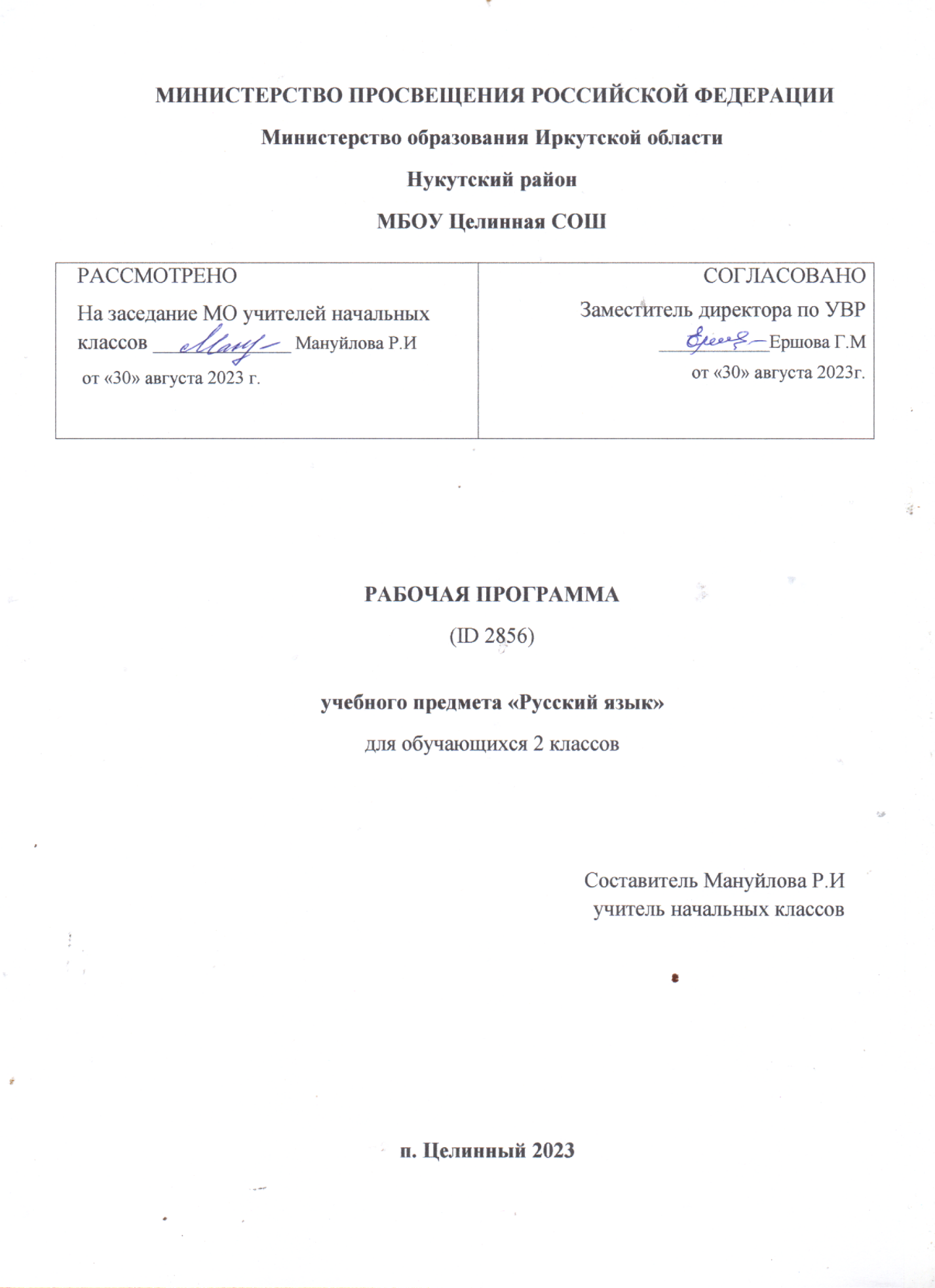 ПОЯСНИТЕЛЬНАЯ ЗАПИСКАРабочая программа учебного предмета «Русский язык» (предметная область «Русский язык и литературное чтение») на уровне начального общего образования составлена на основе Требований к результатам освоения программы начального общего образования Федерального государственного образовательного стандарта начального общего образования (далее – ФГОС НОО), Федеральной образовательной программы начального общего образования (далее – ФОП НОО), Федеральной рабочей программы по учебному предмету «Русский язык» (далее – ФРП «Русский язык»), а также ориентирована на целевые приоритеты, сформулированные в федеральной рабочей программе воспитания. ОБЩАЯ ХАРАКТЕРИСТИКА УЧЕБНОГО ПРЕДМЕТА «РУССКИЙ ЯЗЫК»На уровне начального общего образования изучение русского языка имеет особое значение в развитии обучающегося. Приобретённые знания, опыт выполнения предметных и универсальных учебных действий на материале русского языка станут фундаментом обучения на уровне основного общего образования, а также будут востребованы в жизни. Русский язык как средство познания действительности обеспечивает развитие интеллектуальных и творческих способностей обучающихся, формирует умения извлекать и анализировать информацию из различных текстов, навыки самостоятельной учебной деятельности. Изучение русского языка является основой всего процесса обучения на уровне начального общего образования, успехи в изучении этого предмета во многом определяют результаты обучающихся по другим учебным предметам.Русский язык обладает значительным потенциалом в развитии функциональной грамотности обучающихся, особенно таких её компонентов, как языковая, коммуникативная, читательская, общекультурная и социальная грамотность. Первичное знакомство с системой русского языка, богатством его выразительных возможностей, развитие умения правильно и эффективно использовать русский язык в различных сферах и ситуациях общения способствуют успешной социализации обучающегося. Русский язык, выполняя свои базовые функции общения и выражения мысли, обеспечивает межличностное и социальное взаимодействие, способствует формированию самосознания и мировоззрения личности, является важнейшим средством хранения и передачи информации, культурных традиций, истории русского народа и других народов России. Свободное владение языком, умение выбирать нужные языковые средства во многом определяют возможность адекватного самовыражения взглядов, мыслей, чувств, проявления себя в различных жизненно важных для человека областях.Изучение русского языка обладает огромным потенциалом присвоения традиционных социокультурных и духовно-нравственных ценностей, принятых в обществе правил и норм поведения, в том числе речевого, что способствует формированию внутренней позиции личности. Личностные достижения обучающегося непосредственно связаны с осознанием языка как явления национальной культуры, пониманием связи языка и мировоззрения народа. Значимыми личностными результатами являются развитие устойчивого познавательного интереса к изучению русского языка, формирование ответственности за сохранение чистоты русского языка. ЦЕЛИ ИЗУЧЕНИЯ УЧЕБНОГО ПРЕДМЕТА «РУССКИЙ ЯЗЫК»Изучение русского языка направлено на достижение следующих целей:1) приобретение обучающимися первоначальных представлений о многообразии языков и культур на территории Российской Федерации, о языке как одной из главных духовно­нравственных ценностей народа; понимание роли языка как основного средства общения; осознание значения русского языка как государственного языка Российской Федерации; понимание роли русского языка как языка межнационального общения; осознание правильной устной и письменной речи как показателя общей культуры человека;2) овладение основными видами речевой деятельности на основе первоначальных представлений о нормах современного русского литературного языка: аудирование, говорение, чтение, письмо;3) овладение первоначальными научными представлениями о системе русского языка: фонетика, графика, лексика, морфемика, морфология и синтаксис; об основных единицах языка, их признаках и особенностях употребления в речи; использование в речевой деятельности норм современного русского литературного языка (орфоэпических, лексических, грамматических, орфографических, пунктуационных) и речевого этикета;4) использование в речевой деятельности норм современного русского литературного языка (орфоэпических, лексических, грамматических, орфографических, пунктуационных) и речевого этикета;5) развитие функциональной грамотности, готовности к успешному взаимодействию с изменяющимся миром и дальнейшему успешному образованию.Центральной идеей конструирования содержания и планируемых результатов обучения русскому языку является признание равной значимости работы по изучению системы языка и работы по совершенствованию речи обучающихся. Языковой материал призван сформировать первоначальные представления о структуре русского языка, способствовать усвоению норм русского литературного языка, орфографических и пунктуационных правил.Развитие устной и письменной речи обучающихся направлено на решение практической задачи развития всех видов речевой деятельности, отработку навыков использования усвоенных норм русского литературного языка, речевых норм и правил речевого этикета в процессе устного и письменного общения.Ряд задач по совершенствованию речевой деятельности решаются совместно с учебным предметом «Литературное чтение».МЕСТО УЧЕБНОГО ПРЕДМЕТА «РУССКИЙ ЯЗЫК» В УЧЕБНОМ ПЛАНЕОбщее число часов, отведённых на изучение «Русского языка», – 675 (5 часов в неделю в каждом классе): в 1 классе – 165 ч, во 2–4 классах – по 170 ч.СОДЕРЖАНИЕ УЧЕБНОГО ПРЕДМЕТА1 КЛАССОбучение грамоте[1]Развитие речиСоставление небольших рассказов на основе собственных игр, занятий.Слово и предложениеРазличение слова и предложения. Работа с предложением: выделение слов, изменение их порядка.Восприятие слова как объекта изучения, материала для анализа. Наблюдение над значением слова. Выявление слов, значение которых требует уточнения.ФонетикаЗвуки речи. Единство звукового состава слова и его значения. Звуковой анализ слова, работа со звуковыми моделями: построение модели звукового состава слова, подбор слов, соответствующих заданной модели. Различение гласных и согласных звуков, гласных ударных и безударных, согласных твёрдых и мягких, звонких и глухих. Определение места ударения. Слог как минимальная произносительная единица. Количество слогов в слове. Ударный слог.Графика[2]Различение звука и буквы: буква как знак звука. Слоговой принцип русской графики. Буквы гласных как показатель твёрдости — мягкости согласных звуков. Функции букв е, ё, ю, я. Мягкий знак как показатель мягкости предшествующего согласного звука в конце слова. Последовательность букв в русском алфавите.ПисьмоОриентация на пространстве листа в тетради и на пространстве классной доски. Гигиенические требования, которые необходимо соблюдать во время письма.Начертание письменных прописных и строчных букв. Письмо разборчивым, аккуратным почерком. Понимание функции небуквенных графических средств: пробела между словами, знака переноса. Письмо под диктовку слов и предложений, написание которых не расходится с их произношением. Приёмы и последовательность правильного списывания текста.Орфография и пунктуация[3]Правила правописания и их применение: раздельное написание слов; обозначение гласных после шипящих в сочетаниях жи, ши (в положении под ударением), ча, ща, чу, щу; прописная буква в начале предложения, в именах собственных (имена людей, клички животных); перенос по слогам слов без стечения согласных; знаки препинания в конце предложения.СИСТЕМАТИЧЕСКИЙ КУРСОбщие сведения о языкеЯзык как основное средство человеческого общения. Цели и ситуации общения.ФонетикаЗвуки речи. Гласные и согласные звуки, их различение. Ударение в слове. Гласные ударные и безударные. Твёрдые и мягкие согласные звуки, их различение. Звонкие и глухие согласные звуки, их различение. Согласный звук [й’] и гласный звук [и]. Шипящие [ж], [ш], [ч’], [щ’].Слог. Количество слогов в слове. Ударный слог. Деление слов на слоги (простые случаи, без стечения согласных).ГрафикаЗвук и буква. Различение звуков и букв. Обозначение на письме твёрдости согласных звуков буквами а, о, у, ы, э; слова с буквой э. Обозначение на письме мягкости согласных звуков буквами е, ё, ю, я, и. Функции букв е, ё, ю, я. Мягкий знак как показатель мягкости предшествующего согласного звука в конце слова.Установление соотношения звукового и буквенного состава слова в словах типа стол, конь.Небуквенные графические средства: пробел между словами, знак переноса.Русский алфавит: правильное название букв, их последовательность. Использование алфавита для упорядочения списка слов.Орфоэпия[4]Произношение звуков и сочетаний звуков, ударение в словах в соответствии с нормами современного русского литературного языка (на ограниченном перечне слов, отрабатываемом в учебнике).ЛексикаСлово как единица языка (ознакомление).Слово как название предмета, признака предмета, действия предмета (ознакомление).Выявление слов, значение которых требует уточнения.СинтаксисПредложение как единица языка (ознакомление).Слово, предложение (наблюдение над сходством и различием). Установление связи слов в предложении при помощи смысловых вопросов.Восстановление деформированных предложений. Составление предложений из набора форм слов.Орфография и пунктуацияПравила правописания и их применение:раздельное написание слов в предложении;прописная буква в начале предложения и в именах собственных: в именах и фамилиях людей, кличках животных;перенос слов (без учёта морфемного членения слова);гласные после шипящих в сочетаниях жи, ши (в положении под ударением), ча, ща, чу, щу;сочетания чк, чн;слова с непроверяемыми гласными и согласными (перечень слов в орфографическом словаре учебника);знаки препинания в конце предложения: точка, вопросительный и восклицательный знаки.Алгоритм списывания текста.Развитие речиРечь как основная форма общения между людьми. Текст как единица речи (ознакомление).Ситуация общения: цель общения, с кем и где происходит общение. Ситуации устного общения (чтение диалогов по ролям, просмотр видеоматериалов, прослушивание аудиозаписи).Нормы речевого этикета в ситуациях учебного и бытового общения (приветствие, прощание, извинение, благодарность, обращение с просьбой).Составление небольших рассказов на основе наблюдений.2 КЛАССОбщие сведения о языкеЯзык как основное средство человеческого общения и явление национальной культуры. Первоначальные представления о многообразии языкового пространства России и мира. Методы познания языка: наблюдение, анализ.Фонетика и графикаСмыслоразличительная функция звуков; различение звуков и букв; различение ударных и безударных гласных звуков, согласного звука [й’] и гласного звука [и], твёрдых и мягких согласных звуков, звонких и глухих согласных звуков; шипящие согласные звуки [ж], [ш], [ч’], [щ’]; обозначение на письме твёрдости и мягкости согласных звуков, функции букв е, ё, ю, я (повторение изученного в 1 классе).Парные и непарные по твёрдости ‑ мягкости согласные звуки.Парные и непарные по звонкости ‑ глухости согласные звуки.Качественная характеристика звука: гласный ‑ согласный; гласный ударный ‑ безударный; согласный твёрдый ‑ мягкий, парный ‑ непарный; согласный звонкий ‑ глухой, парный ‑ непарный.Функции ь: показатель мягкости предшествующего согласного в конце и в середине слова; разделительный. Использование на письме разделительных ъ и ь.Соотношение звукового и буквенного состава в словах с буквами е, ё, ю, я (в начале слова и после гласных).Деление слов на слоги (в том числе при стечении согласных).Использование знания алфавита при работе со словарями.Небуквенные графические средства: пробел между словами, знак переноса, абзац (красная строка), пунктуационные знаки (в пределах изученного).Орфоэпия[4]Произношение звуков и сочетаний звуков, ударение в словах в соответствии с нормами современного русского литературного языка (на ограниченном перечне слов, отрабатываемом в учебнике). Использование отработанного перечня слов (орфоэпического словаря учебника) для решения практических задач.ЛексикаСлово как единство звучания и значения. Лексическое значение слова (общее представление). Выявление слов, значение которых требует уточнения. Определение значения слова по тексту или уточнение значения с помощью толкового словаря.Однозначные и многозначные слова (простые случаи, наблюдение).Наблюдение за использованием в речи синонимов, антонимов.Состав слова (морфемика)Корень как обязательная часть слова. Однокоренные (родственные) слова. Признаки однокоренных (родственных) слов. Различение однокоренных слов и синонимов, однокоренных слов и слов с омонимичными корнями. Выделение в словах корня (простые случаи).Окончание как изменяемая часть слова. Изменение формы слова с помощью окончания. Различение изменяемых и неизменяемых слов.Суффикс как часть слова (наблюдение). Приставка как часть слова (наблюдение).МорфологияИмя существительное (ознакомление): общее значение, вопросы («кто?», «что?»), употребление в речи.Глагол (ознакомление): общее значение, вопросы («что делать?», «что сделать?» и другие), употребление в речи.Имя прилагательное (ознакомление): общее значение, вопросы («какой?», «какая?», «какое?», «какие?»), употребление в речи.Предлог. Отличие предлогов от приставок. Наиболее распространённые предлоги: в, на, из, без, над, до, у, о, об и другое.СинтаксисПорядок слов в предложении; связь слов в предложении (повторение).Предложение как единица языка. Предложение и слово. Отличие предложения от слова. Наблюдение за выделением в устной речи одного из слов предложения (логическое ударение).Виды предложений по цели высказывания: повествовательные, вопросительные, побудительные предложения.Виды предложений по эмоциональной окраске (по интонации): восклицательные и невосклицательные предложения.Орфография и пунктуацияПрописная буква в начале предложения и в именах собственных (имена и фамилии людей, клички животных); знаки препинания в конце предложения; перенос слов со строки на строку (без учёта морфемного членения слова); гласные после шипящих в сочетаниях жи, ши (в положении под ударением), ча, ща, чу, щу; сочетания чк, чн (повторение правил правописания, изученных в 1 классе).Орфографическая зоркость как осознание места возможного возникновения орфографической ошибки. Понятие орфограммы. Различные способы решения орфографической задачи в зависимости от места орфограммы в слове. Использование орфографического словаря учебника для определения (уточнения) написания слова. Контроль и самоконтроль при проверке собственных и предложенных текстов.Правила правописания и их применение:разделительный мягкий знак;сочетания чт, щн, нч;проверяемые безударные гласные в корне слова;парные звонкие и глухие согласные в корне слова;непроверяемые гласные и согласные (перечень слов в орфографическом словаре учебника);прописная буква в именах собственных: имена, фамилии, отчества людей, клички животных, географические названия;раздельное написание предлогов с именами существительными.Развитие речиВыбор языковых средств в соответствии с целями и условиями устного общения для эффективного решения коммуникативной задачи (для ответа на заданный вопрос, для выражения собственного мнения). Умение вести разговор (начать, поддержать, закончить разговор, привлечь внимание и другое). Практическое овладение диалогической формой речи. Соблюдение норм речевого этикета и орфоэпических норм в ситуациях учебного и бытового общения. Умение договариваться и приходить к общему решению в совместной деятельности при проведении парной и групповой работы.Составление устного рассказа по репродукции картины. Составление устного рассказа с опорой на личные наблюдения и на вопросы.Текст. Признаки текста: смысловое единство предложений в тексте; последовательность предложений в тексте; выражение в тексте законченной мысли. Тема текста. Основная мысль. Заглавие текста. Подбор заголовков к предложенным текстам. Последовательность частей текста (абзацев). Корректирование текстов с нарушенным порядком предложений и абзацев.Типы текстов: описание, повествование, рассуждение, их особенности (первичное ознакомление).Поздравление и поздравительная открытка.Понимание текста: развитие умения формулировать простые выводы на основе информации, содержащейся в тексте. Выразительное чтение текста вслух с соблюдением правильной интонации.Подробное изложение повествовательного текста объёмом 30-45 слов с опорой на вопросы.3 КЛАСССведения о русском языкеРусский язык как государственный язык Российской Федерации. Методы познания языка: наблюдение, анализ, лингвистический эксперимент.Фонетика и графикаЗвуки русского языка: гласный (согласный); гласный ударный (безударный); согласный твёрдый (мягкий), парный (непарный); согласный глухой (звонкий), парный (непарный); функции разделительных мягкого и твёрдого знаков, условия использования на письме разделительных мягкого и твёрдого знаков (повторение изученного).Соотношение звукового и буквенного состава в словах с разделительными ь и ъ, в словах с непроизносимыми согласными.Использование алфавита при работе со словарями, справочниками, каталогами.Орфоэпия[4]Нормы произношения звуков и сочетаний звуков; ударение в словах в соответствии с нормами современного русского литературного языка (на ограниченном перечне слов, отрабатываемом в учебнике).Использование орфоэпического словаря для решения практических задач.ЛексикаПовторение: лексическое значение слова.Прямое и переносное значение слова (ознакомление). Устаревшие слова (ознакомление).Состав слова (морфемика)Корень как обязательная часть слова; однокоренные (родственные) слова; признаки однокоренных (родственных) слов; различение однокоренных слов и синонимов, однокоренных слов и слов с омонимичными корнями; выделение в словах корня (простые случаи); окончание как изменяемая часть слова (повторение изученного).Однокоренные слова и формы одного и того же слова. Корень, приставка, суффикс ‑ значимые части слова. Нулевое окончание (ознакомление). Выделение в словах с однозначно выделяемыми морфемами окончания, корня, приставки, суффикса. МорфологияЧасти речи.Имя существительное: общее значение, вопросы, употребление в речи. Имена существительные единственного и множественного числа. Имена существительные мужского, женского и среднего рода. Падеж имён существительных. Определение падежа, в котором употреблено имя существительное. Изменение имён существительных по падежам и числам (склонение). Имена существительные 1, 2, 3­го склонения. Имена существительные одушевлённые и неодушевлённые.Имя прилагательное: общее значение, вопросы, употребление в речи. Зависимость формы имени прилагательного от формы имени существительного. Изменение имён прилагательных по родам, числам и падежам (кроме имён прилагательных на -ий, -ов, -ин). Склонение имён прилагательных.Местоимение (общее представление). Личные местоимения, их употребление в речи. Использование личных местоимений для устранения неоправданных повторов в тексте.Глагол: общее значение, вопросы, употребление в речи. Неопределённая форма глагола. Настоящее, будущее, прошедшее время глаголов. Изменение глаголов по временам, числам. Род глаголов в прошедшем времени.Частица не, её значение.СинтаксисПредложение. Установление при помощи смысловых (синтаксических) вопросов связи между словами в предложении. Главные члены предложения ‑ подлежащее и сказуемое. Второстепенные члены предложения (без деления на виды). Предложения распространённые и нераспространённые.Наблюдение за однородными членами предложения с союзами и, а, но и без союзов.Орфография и пунктуацияОрфографическая зоркость как осознание места возможного возникновения орфографической ошибки, различные способы решения орфографической задачи в зависимости от места орфограммы в слове; контроль и самоконтроль при проверке собственных и предложенных текстов (повторение и применение на новом орфографическом материале).Использование орфографического словаря для определения (уточнения) написания слова.Правила правописания и их применение:разделительный твёрдый знак;непроизносимые согласные в корне слова;мягкий знак после шипящих на конце имён существительных;безударные гласные в падежных окончаниях имён существительных (на уровне наблюдения);безударные гласные в падежных окончаниях имён прилагательных (на уровне наблюдения);раздельное написание предлогов с личными местоимениями;непроверяемые гласные и согласные (перечень слов в орфографическом словаре учебника);раздельное написание частицы не с глаголами.Развитие речиНормы речевого этикета: устное и письменное приглашение, просьба, извинение, благодарность, отказ и другое Соблюдение норм речевого этикета и орфоэпических норм в ситуациях учебного и бытового общения. Речевые средства, помогающие: формулировать и аргументировать собственное мнение в диалоге и дискуссии; договариваться и приходить к общему решению в совместной деятельности; контролировать (устно координировать) действия при проведении парной и групповой работы.Особенности речевого этикета в условиях общения с людьми, плохо владеющими русским языком.Повторение и продолжение работы с текстом, начатой во 2 классе: признаки текста, тема текста, основная мысль текста, заголовок, корректирование текстов с нарушенным порядком предложений и абзацев.План текста. Составление плана текста, написание текста по заданному плану. Связь предложений в тексте с помощью личных местоимений, синонимов, союзов и, а, но. Ключевые слова в тексте.Определение типов текстов (повествование, описание, рассуждение) и создание собственных текстов заданного типа.Жанр письма, объявления.Изложение текста по коллективно или самостоятельно составленному плану.Изучающее чтение. Функции ознакомительного чтения, ситуации применения.4 КЛАСССведения о русском языкеРусский язык как язык межнационального общения. Различные методы познания языка: наблюдение, анализ, лингвистический эксперимент, мини­исследование, проект.Фонетика и графикаХарактеристика, сравнение, классификация звуков вне слова и в слове по заданным параметрам. Звуко­буквенный разбор слова (по отработанному алгоритму).Орфоэпия[4]Правильная интонация в процессе говорения и чтения. Нормы произношения звуков и сочетаний звуков; ударение в словах в соответствии с нормами современного русского литературного языка (на ограниченном перечне слов, отрабатываемом в учебнике).Использование орфоэпических словарей русского языка при определении правильного произношения слов.ЛексикаПовторение и продолжение работы: наблюдение за использованием в речи синонимов, антонимов, устаревших слов (простые случаи).Наблюдение за использованием в речи фразеологизмов (простые случаи).Состав слова (морфемика)Состав изменяемых слов, выделение в словах с однозначно выделяемыми морфемами окончания, корня, приставки, суффикса (повторение изученного).Основа слова.Состав неизменяемых слов (ознакомление).Значение наиболее употребляемых суффиксов изученных частей речи (ознакомление).МорфологияЧасти речи самостоятельные и служебные.Имя существительное. Склонение имён существительных (кроме существительных на -мя, -ий, -ие, -ия; на -ья типа гостья, на ­ье типа ожерелье во множественном числе; а также кроме собственных имён существительных на -ов, -ин, -ий); имена существительные 1, 2, 3­го склонения (повторение изученного). Несклоняемые имена существительные (ознакомление).Имя прилагательное. Зависимость формы имени прилагательного от формы имени существительного (повторение). Склонение имён прилагательных во множественном числе.Местоимение. Личные местоимения (повторение). Личные местоимения 1­го и 3­го лица единственного и множественного числа; склонение личных местоимений.Глагол. Изменение глаголов по лицам и числам в настоящем и будущем времени (спряжение). І и ІІ спряжение глаголов. Способы определения I и II спряжения глаголов.Наречие (общее представление). Значение, вопросы, употребление в речи.Предлог. Отличие предлогов от приставок (повторение).Союз; союзы и, а, но в простых и сложных предложениях.Частица не, её значение (повторение).СинтаксисСлово, сочетание слов (словосочетание) и предложение, осознание их сходства и различий; виды предложений по цели высказывания (повествовательные, вопросительные и побудительные); виды предложений по эмоциональной окраске (восклицательные и невосклицательные); связь между словами в словосочетании и предложении (при помощи смысловых вопросов); распространённые и нераспространённые предложения (повторение изученного).Предложения с однородными членами: без союзов, с союзами а, но, с одиночным союзом и. Интонация перечисления в предложениях с однородными членами.Простое и сложное предложение (ознакомление). Сложные предложения: сложносочинённые с союзами и, а, но; бессоюзные сложные предложения (без называния терминов).Орфография и пунктуацияПовторение правил правописания, изученных в 1, 2, 3 классах. Орфографическая зоркость как осознание места возможного возникновения орфографической ошибки; различные способы решения орфографической задачи в зависимости от места орфограммы в слове; контроль при проверке собственных и предложенных текстов (повторение и применение на новом орфографическом материале).Использование орфографического словаря для определения (уточнения) написания слова.Правила правописания и их применение:безударные падежные окончания имён существительных (кроме существительных на -мя, -ий, -ие, -ия, на -ья типа гостья, на ­ье типа ожерелье во множественном числе, а также кроме собственных имён существительных на -ов, -ин, -ий);безударные падежные окончания имён прилагательных;мягкий знак после шипящих на конце глаголов в форме 2­го лица единственного числа;наличие или отсутствие мягкого знака в глаголах на -ться и -тся;безударные личные окончания глаголов;знаки препинания в предложениях с однородными членами, соединёнными союзами и, а, но и без союзов.Знаки препинания в сложном предложении, состоящем из двух простых (наблюдение).Знаки препинания в предложении с прямой речью после слов автора (наблюдение).Развитие речиПовторение и продолжение работы, начатой в предыдущих классах: ситуации устного и письменного общения (письмо, поздравительная открытка, объявление и другое); диалог; монолог; отражение темы текста или основной мысли в заголовке.Корректирование текстов (заданных и собственных) с учётом точности, правильности, богатства и выразительности письменной речи.Изложение (подробный устный и письменный пересказ текста; выборочный устный пересказ текста).Сочинение как вид письменной работы.Изучающее чтение. Поиск информации, заданной в тексте в явном виде. Формулирование простых выводов на основе информации, содержащейся в тексте. Интерпретация и обобщение содержащейся в тексте информации. Ознакомительное чтение в соответствии с поставленной задачей.[1] В данной рабочей программе отражено только то содержание периода «Обучение грамоте» из Федеральной рабочей программы «Русский язык», которое прописывается в предмете «Русский язык», остальное содержание прописывается в рабочей программе предмета «Литературное чтение».[2] Раздел «Графика» изучается параллельно с разделом «Чтение», поэтому на этот раздел отдельные часы не предусмотрены​[3] Раздел «Орфография и пунктуация» в период «Обучения грамоте» изучается параллельно с разделом «Письмо», поэтому на этот раздел отдельные часы не предусмотрены[4] Программное содержание раздела «Орфоэпия» изучается во всех разделах курса, поэтому на этот раздел отдельные часы не предусмотреныПЛАНИРУЕМЫЕ ОБРАЗОВАТЕЛЬНЫЕ РЕЗУЛЬТАТЫИзучение русского языка на уровне начального общего образования направлено на достижение обучающимися личностных, метапредметных и предметных результатов освоения учебного предмета.ЛИЧНОСТНЫЕ РЕЗУЛЬТАТЫВ результате изучения предмета «Русский язык» в начальной школе у обучающегося будут сформированы следующие личностные результаты:гражданско-патриотического воспитания:становление ценностного отношения к своей Родине, в том числе через изучение русского языка, отражающего историю и культуру страны;осознание своей этнокультурной и российской гражданской идентичности, понимание роли русского языка как государственного языка Российской Федерации и языка межнационального общения народов России;осознание своей сопричастности к прошлому, настоящему и будущему своей страны и родного края, в том числе через обсуждение ситуаций при работе с текстами на уроках русского языка;проявление уважения к своему и другим народам, формируемое в том числе на основе примеров из текстов, с которыми идёт работа на уроках русского языка;первоначальные представления о человеке как члене общества, о правах и ответственности, уважении и достоинстве человека, о нравственно­этических нормах поведения и правилах межличностных отношений, в том числе отражённых в текстах, с которыми идёт работа на уроках русского языка;духовно-нравственного воспитания:осознание языка как одной из главных духовно-нравственных ценностей народа; признание индивидуальности каждого человека с опорой на собственный жизненный и читательский опыт;проявление сопереживания, уважения и доброжелательности, в том числе с использованием адекватных языковых средств для выражения своего состояния и чувств;неприятие любых форм поведения, направленных на причинение физического и морального вреда другим людям (в том числе связанного с использованием недопустимых средств языка);эстетического воспитания:уважительное отношение и интерес к художественной культуре, восприимчивость к разным видам искусства, традициям и творчеству своего и других народов;стремление к самовыражению в искусстве слова; осознание важности русского языка как средства общения и самовыражения;физического воспитания, формирования культуры здоровья и эмоционального благополучия:соблюдение правил безопасного поиска в информационной среде дополнительной информации в процессе языкового образования;бережное отношение к физическому и психическому здоровью, проявляющееся в выборе приемлемых способов речевого самовыражения и соблюдении норм речевого этикета и правил общения;трудового воспитания:осознание ценности труда в жизни человека и общества (в том числе благодаря примерам из текстов, с которыми идёт работа на уроках русского языка), интерес к различным профессиям, возникающий при обсуждении примеров из текстов, с которыми идёт работа на уроках русского языка;экологического воспитания:бережное отношение к природе, формируемое в процессе работы с текстами;неприятие действий, приносящих вред природе;ценности научного познания:первоначальные представления о научной картине мира, в том числе первоначальные представления о системе языка как одной из составляющих целостной научной картины мира;познавательные интересы, активность, инициативность, любознательность и самостоятельность в познании, в том числе познавательный интерес к изучению русского языка, активность и самостоятельность в его познании.МЕТАПРЕДМЕТНЫЕ РЕЗУЛЬТАТЫВ результате изучения русского языка на уровне начального общего образования у обучающегося будут сформированы познавательные универсальные учебные действия, коммуникативные универсальные учебные действия, регулятивные универсальные учебные действия, совместная деятельность. У обучающегося будут сформированы следующие базовые логические действия как часть познавательных универсальных учебных действий:сравнивать различные языковые единицы (звуки, слова, предложения, тексты), устанавливать основания для сравнения языковых единиц (частеречная принадлежность, грамматический признак, лексическое значение и другое); устанавливать аналогии языковых единиц;объединять объекты (языковые единицы) по определённому признаку;определять существенный признак для классификации языковых единиц (звуков, частей речи, предложений, текстов); классифицировать языковые единицы;находить в языковом материале закономерности и противоречия на основе предложенного учителем алгоритма наблюдения; анализировать алгоритм действий при работе с языковыми единицами, самостоятельно выделять учебные операции при анализе языковых единиц;выявлять недостаток информации для решения учебной и практической задачи на основе предложенного алгоритма, формулировать запрос на дополнительную информацию;устанавливать причинно­следственные связи в ситуациях наблюдения за языковым материалом, делать выводы.У обучающегося будут сформированы следующие базовые исследовательские действия как часть познавательных универсальных учебных действий:с помощью учителя формулировать цель, планировать изменения языкового объекта, речевой ситуации;сравнивать несколько вариантов выполнения задания, выбирать наиболее целесообразный (на основе предложенных критериев);проводить по предложенному плану несложное лингвистическое мини­исследование, выполнять по предложенному плану проектное задание;формулировать выводы и подкреплять их доказательствами на основе результатов проведённого наблюдения за языковым материалом (классификации, сравнения, исследования); формулировать с помощью учителя вопросы в процессе анализа предложенного языкового материала;прогнозировать возможное развитие процессов, событий и их последствия в аналогичных или сходных ситуациях.У обучающегося будут сформированы следующие умения работать с информацией как часть познавательных универсальных учебных действий:выбирать источник получения информации: нужный словарь для получения запрашиваемой информации, для уточнения;согласно заданному алгоритму находить представленную в явном виде информацию в предложенном источнике: в словарях, справочниках;распознавать достоверную и недостоверную информацию самостоятельно или на основании предложенного учителем способа её проверки (обращаясь к словарям, справочникам, учебнику);соблюдать с помощью взрослых (педагогических работников, родителей, законных представителей) правила информационной безопасности при поиске информации в информационно-телекоммуникационной сети «Интернет» (информации о написании и произношении слова, о значении слова, о происхождении слова, о синонимах слова);анализировать и создавать текстовую, видео­, графическую, звуковую информацию в соответствии с учебной задачей;понимать лингвистическую информацию, зафиксированную в виде таблиц, схем; самостоятельно создавать схемы, таблицы для представления лингвистической информации.У обучающегося будут сформированы следующие умения общения как часть коммуникативных универсальных учебных действий:воспринимать и формулировать суждения, выражать эмоции в соответствии с целями и условиями общения в знакомой среде;проявлять уважительное отношение к собеседнику, соблюдать правила ведения диалоги и дискуссии;признавать возможность существования разных точек зрения;корректно и аргументированно высказывать своё мнение;строить речевое высказывание в соответствии с поставленной задачей;создавать устные и письменные тексты (описание, рассуждение, повествование) в соответствии с речевой ситуацией;готовить небольшие публичные выступления о результатах парной и групповой работы, о результатах наблюдения, выполненного мини­исследования, проектного задания;подбирать иллюстративный материал (рисунки, фото, плакаты) к тексту выступления.У обучающегося будут сформированы следующие умения самоорганизации как части регулятивных универсальных учебных действий:планировать действия по решению учебной задачи для получения результата;выстраивать последовательность выбранных действий.У обучающегося будут сформированы следующие умения самоконтроля как части регулятивных универсальных учебных действий:устанавливать причины успеха (неудач) учебной деятельности;корректировать свои учебные действия для преодоления речевых и орфографических ошибок;соотносить результат деятельности с поставленной учебной задачей по выделению, характеристике, использованию языковых единиц;находить ошибку, допущенную при работе с языковым материалом, находить орфографическую и пунктуационную ошибку;сравнивать результаты своей деятельности и деятельности одноклассников, объективно оценивать их по предложенным критериям.У обучающегося будут сформированы следующие умения совместной деятельности:формулировать краткосрочные и долгосрочные цели (индивидуальные с учётом участия в коллективных задачах) в стандартной (типовой) ситуации на основе предложенного учителем формата планирования, распределения промежуточных шагов и сроков;принимать цель совместной деятельности, коллективно строить действия по её достижению: распределять роли, договариваться, обсуждать процесс и результат совместной работы;проявлять готовность руководить, выполнять поручения, подчиняться, самостоятельно разрешать конфликты;ответственно выполнять свою часть работы;оценивать свой вклад в общий результат;выполнять совместные проектные задания с опорой на предложенные образцы. ПРЕДМЕТНЫЕ РЕЗУЛЬТАТЫ1 КЛАССК концу обучения в первом классе обучающийся научится:различать слово и предложение; вычленять слова из предложений;вычленять звуки из слова;различать гласные и согласные звуки (в том числе различать в словах согласный звук [й’] и гласный звук [и]);различать ударные и безударные гласные звуки;различать согласные звуки: мягкие и твёрдые, звонкие и глухие (вне слова и в слове);различать понятия «звук» и «буква»;определять количество слогов в слове; делить слова на слоги (простые случаи: слова без стечения согласных); определять в слове ударный слог;обозначать на письме мягкость согласных звуков буквами е, ё, ю, я и буквой ь в конце слова;правильно называть буквы русского алфавита; использовать знание последовательности букв русского алфавита для упорядочения небольшого списка слов;писать аккуратным разборчивым почерком без искажений прописные и строчные буквы, соединения букв, слова;применять изученные правила правописания: раздельное написание слов в предложении; знаки препинания в конце предложения: точка, вопросительный и восклицательный знаки; прописная буква в начале предложения и в именах собственных (имена и фамилии людей, клички животных); перенос слов по слогам (простые случаи: слова из слогов типа «согласный + гласный»); гласные после шипящих в сочетаниях жи, ши (в положении под ударением), ча, ща, чу, щу; непроверяемые гласные и согласные (перечень слов в орфографическом словаре учебника);правильно списывать (без пропусков и искажений букв) слова и предложения, тексты объёмом не более 25 слов;писать под диктовку (без пропусков и искажений букв) слова, предложения из 3-5 слов, тексты объёмом не более 20 слов, правописание которых не расходится с произношением;находить и исправлять ошибки на изученные правила, описки;понимать прослушанный текст;читать вслух и про себя (с пониманием) короткие тексты с соблюдением интонации и пауз в соответствии со знаками препинания в конце предложения;находить в тексте слова, значение которых требует уточнения;составлять предложение из набора форм слов;устно составлять текст из 3-5 предложений по сюжетным картинкам и на основе наблюдений;использовать изученные понятия в процессе решения учебных задач.2 КЛАССК концу обучения во втором классе обучающийся научится:осознавать язык как основное средство общения;характеризовать согласные звуки вне слова и в слове по заданным параметрам: согласный парный (непарный) по твёрдости (мягкости); согласный парный (непарный) по звонкости (глухости);определять количество слогов в слове; делить слово на слоги (в том числе слова со стечением согласных);устанавливать соотношение звукового и буквенного состава слова, в том числе с учётом функций букв е, ё, ю, я;обозначать на письме мягкость согласных звуков буквой мягкий знак в середине слова;находить однокоренные слова;выделять в слове корень (простые случаи);выделять в слове окончание;выявлять в тексте случаи употребления многозначных слов, понимать их значения и уточнять значение по учебным словарям; выявлять случаи употребления синонимов и антонимов (без называния терминов);распознавать слова, отвечающие на вопросы «кто?», «что?»;распознавать слова, отвечающие на вопросы «что делать?», «что сделать?» и другие;распознавать слова, отвечающие на вопросы «какой?», «какая?», «какое?», «какие?»;определять вид предложения по цели высказывания и по эмоциональной окраске;находить место орфограммы в слове и между словами на изученные правила;применять изученные правила правописания, в том числе: сочетания чк, чн, чт; щн, нч; проверяемые безударные гласные в корне слова; парные звонкие и глухие согласные в корне слова; непроверяемые гласные и согласные (перечень слов в орфографическом словаре учебника); прописная буква в именах, отчествах, фамилиях людей, кличках животных, географических названиях; раздельное написание предлогов с именами существительными, разделительный мягкий знак;правильно списывать (без пропусков и искажений букв) слова и предложения, тексты объёмом не более 50 слов;писать под диктовку (без пропусков и искажений букв) слова, предложения, тексты объёмом не более 45 слов с учётом изученных правил правописания;находить и исправлять ошибки на изученные правила, описки;пользоваться толковым, орфографическим, орфоэпическим словарями учебника;строить устное диалогическое и монологическое высказывание (2-4 предложения на определённую тему, по наблюдениям) с соблюдением орфоэпических норм, правильной интонации;формулировать простые выводы на основе прочитанного (услышанного) устно и письменно (1-2 предложения);составлять предложения из слов, устанавливая между ними смысловую связь по вопросам;определять тему текста и озаглавливать текст, отражая его тему;составлять текст из разрозненных предложений, частей текста;писать подробное изложение повествовательного текста объёмом 30-45 слов с опорой на вопросы;объяснять своими словами значение изученных понятий; использовать изученные понятия в процессе решения учебных задач.3 КЛАССК концу обучения в третьем классе обучающийся научится:объяснять значение русского языка как государственного языка Российской Федерации;характеризовать, сравнивать, классифицировать звуки вне слова и в слове по заданным параметрам;производить звуко­буквенный анализ слова (в словах с орфограммами; без транскрибирования);определять функцию разделительных мягкого и твёрдого знаков в словах; устанавливать соотношение звукового и буквенного состава, в том числе с учётом функций букв е, ё, ю, я, в словах с разделительными ь, ъ, в словах с непроизносимыми согласными;различать однокоренные слова и формы одного и того же слова; различать однокоренные слова и слова с омонимичными корнями (без называния термина); различать однокоренные слова и синонимы;находить в словах с однозначно выделяемыми морфемами окончание, корень, приставку, суффикс;выявлять случаи употребления синонимов и антонимов; подбирать синонимы и антонимы к словам разных частей речи;распознавать слова, употреблённые в прямом и переносном значении (простые случаи);определять значение слова в тексте;распознавать имена существительные; определять грамматические признаки имён существительных: род, число, падеж; склонять в единственном числе имена существительные с ударными окончаниями;распознавать имена прилагательные; определять грамматические признаки имён прилагательных: род, число, падеж;изменять имена прилагательные по падежам, числам, родам (в единственном числе) в соответствии с падежом, числом и родом имён существительных;распознавать глаголы; различать глаголы, отвечающие на вопросы «что делать?» и «что сделать?»; определять грамматические признаки глаголов: форму времени, число, род (в прошедшем времени); изменять глагол по временам (простые случаи), в прошедшем времени ‑ по родам;распознавать личные местоимения (в начальной форме);использовать личные местоимения для устранения неоправданных повторов в тексте;различать предлоги и приставки;определять вид предложения по цели высказывания и по эмоциональной окраске;находить главные и второстепенные (без деления на виды) члены предложения;распознавать распространённые и нераспространённые предложения;находить место орфограммы в слове и между словами на изученные правила; применять изученные правила правописания, в том числе непроверяемые гласные и согласные (перечень слов в орфографическом словаре учебника); непроизносимые согласные в корне слова; разделительный твёрдый знак; мягкий знак после шипящих на конце имён существительных; не с глаголами; раздельное написание предлогов со словами;правильно списывать слова, предложения, тексты объёмом не более 70 слов;писать под диктовку тексты объёмом не более 65 слов с учётом изученных правил правописания;находить и исправлять ошибки на изученные правила, описки;понимать тексты разных типов, находить в тексте заданную информацию;формулировать устно и письменно на основе прочитанной (услышанной) информации простые выводы (1-2 предложения);строить устное диалогическое и монологическое высказывание (3-5 предложений на определённую тему, по результатам наблюдений) с соблюдением орфоэпических норм, правильной интонации; создавать небольшие устные и письменные тексты (2-4 предложения), содержащие приглашение, просьбу, извинение, благодарность, отказ, с использованием норм речевого этикета;определять связь предложений в тексте (с помощью личных местоимений, синонимов, союзов и, а, но);определять ключевые слова в тексте;определять тему текста и основную мысль текста;выявлять части текста (абзацы) и отражать с помощью ключевых слов или предложений их смысловое содержание;составлять план текста, создавать по нему текст и корректировать текст;писать подробное изложение по заданному, коллективно или самостоятельно составленному плану;объяснять своими словами значение изученных понятий, использовать изученные понятия в процессе решения учебных задач;уточнять значение слова с помощью толкового словаря.4 КЛАССК концу обучения в четвёртом классе обучающийся научится:осознавать многообразие языков и культур на территории Российской Федерации, осознавать язык как одну из главных духовно­нравственных ценностей народа;объяснять роль языка как основного средства общения;объяснять роль русского языка как государственного языка Российской Федерации и языка межнационального общения;осознавать правильную устную и письменную речь как показатель общей культуры человека;проводить звуко­буквенный разбор слов (в соответствии с предложенным в учебнике алгоритмом);подбирать к предложенным словам синонимы; подбирать к предложенным словам антонимы;выявлять в речи слова, значение которых требует уточнения, определять значение слова по контексту;проводить разбор по составу слов с однозначно выделяемыми морфемами; составлять схему состава слова; соотносить состав слова с представленной схемой;устанавливать принадлежность слова к определённой части речи (в объёме изученного) по комплексу освоенных грамматических признаков;определять грамматические признаки имён существительных: склонение, род, число, падеж; проводить разбор имени существительного как части речи;определять грамматические признаки имён прилагательных: род (в единственном числе), число, падеж; проводить разбор имени прилагательного как части речи;устанавливать (находить) неопределённую форму глагола; определять грамматические признаки глаголов: спряжение, время, лицо (в настоящем и будущем времени), число, род (в прошедшем времени в единственном числе); изменять глаголы в настоящем и будущем времени по лицам и числам (спрягать); проводить разбор глагола как части речи;определять грамматические признаки личного местоимения в начальной форме: лицо, число, род (у местоимений 3­го лица в единственном числе); использовать личные местоимения для устранения неоправданных повторов в тексте;различать предложение, словосочетание и слово;классифицировать предложения по цели высказывания и по эмоциональной окраске;различать распространённые и нераспространённые предложения;распознавать предложения с однородными членами; составлять предложения с однородными членами; использовать предложения с однородными членами в речи;разграничивать простые распространённые и сложные предложения, состоящие из двух простых (сложносочинённые с союзами и, а, но и бессоюзные сложные предложения без называния терминов); составлять простые распространённые и сложные предложения, состоящие из двух простых (сложносочинённые с союзами и, а, но и бессоюзные сложные предложения без называния терминов);производить синтаксический разбор простого предложения;находить место орфограммы в слове и между словами на изученные правила;применять изученные правила правописания, в том числе: непроверяемые гласные и согласные (перечень слов в орфографическом словаре учебника); безударные падежные окончания имён существительных (кроме существительных на -мя, -ий, -ие, -ия, на -ья типа гостья, на ­ье типа ожерелье во множественном числе, а также кроме собственных имён существительных на -ов, -ин, -ий); безударные падежные окончания имён прилагательных; мягкий знак после шипящих на конце глаголов в форме 2­го лица единственного числа; наличие или отсутствие мягкого знака в глаголах на -ться и -тся; безударные личные окончания глаголов; знаки препинания в предложениях с однородными членами, соединёнными союзами и, а, но и без союзов;правильно списывать тексты объёмом не более 85 слов;писать под диктовку тексты объёмом не более 80 слов с учётом изученных правил правописания;находить и исправлять орфографические и пунктуационные ошибки на изученные правила, описки;осознавать ситуацию общения (с какой целью, с кем, где происходит общение); выбирать адекватные языковые средства в ситуации общения;строить устное диалогическое и монологическое высказывание (4-6 предложений), соблюдая орфоэпические нормы, правильную интонацию, нормы речевого взаимодействия;создавать небольшие устные и письменные тексты (3-5 предложений) для конкретной ситуации письменного общения (письма, поздравительные открытки, объявления и другие);определять тему и основную мысль текста; самостоятельно озаглавливать текст с опорой на тему или основную мысль;корректировать порядок предложений и частей текста;составлять план к заданным текстам;осуществлять подробный пересказ текста (устно и письменно);осуществлять выборочный пересказ текста (устно);писать (после предварительной подготовки) сочинения по заданным темам;осуществлять в процессе изучающего чтения поиск информации; формулировать устно и письменно простые выводы на основе прочитанной (услышанной) информации; интерпретировать и обобщать содержащуюся в тексте информацию; осуществлять ознакомительное чтение в соответствии с поставленной задачей;объяснять своими словами значение изученных понятий; использовать изученные понятия;уточнять значение слова с помощью справочных изданий, в том числе из числа верифицированных электронных ресурсов, включённых в федеральный перечень. ТЕМАТИЧЕСКОЕ ПЛАНИРОВАНИЕ 2 КЛАСС Поурочное планирование2 КЛАСС УЧЕБНО-МЕТОДИЧЕСКОЕ ОБЕСПЕЧЕНИЕ ОБРАЗОВАТЕЛЬНОГО ПРОЦЕССАОБЯЗАТЕЛЬНЫЕ УЧЕБНЫЕ МАТЕРИАЛЫ ДЛЯ УЧЕНИКА​‌• Русский язык (в 2 частях), 2 класс/ Канакина В.П., Горецкий В.Г., Акционерное общество «Издательство «Просвещение»‌​​‌‌​МЕТОДИЧЕСКИЕ МАТЕРИАЛЫ ДЛЯ УЧИТЕЛЯ​‌ ​‌Методические рекомендации, поурочное планирование‌​‌​ЦИФРОВЫЕ ОБРАЗОВАТЕЛЬНЫЕ РЕСУРСЫ И РЕСУРСЫ СЕТИ ИНТЕРНЕТ​​‌​​‌РЭШ https://resh.edu.ru/
 Мультиурок https://multiurok.ru/all-files/russkiyYazik/?class=1
 Библиотека ЦОК
 https://m.edsoo.ru/f8441466
 Инфоурок https://infourok.ru/biblioteka/russkij-jazyk-i-literatura/type-56‌​№ п/п Наименование разделов и тем программы Количество часовКоличество часовКоличество часовЭлектронные (цифровые) образовательные ресурсы № п/п Наименование разделов и тем программы Всего Контрольные работы Практические работы Электронные (цифровые) образовательные ресурсы 1Общие сведения о языке 1 РЭШ https://resh.edu.ru/2Фонетика и графика 6 РЭШ https://resh.edu.ru/3Лексика  10 РЭШ https://resh.edu.ru/4Состав слова 14 РЭШ https://resh.edu.ru/5Морфология 19 РЭШ https://resh.edu.ru/6Синтаксис 8 РЭШ https://resh.edu.ru/7Орфография и пунктуация 50  8 РЭШ https://resh.edu.ru/8Развитие речи 30 РЭШ https://resh.edu.ru/Резервное времяРезервное время 32  4 РЭШ https://resh.edu.ru/ОБЩЕЕ КОЛИЧЕСТВО ЧАСОВ ПО ПРОГРАММЕОБЩЕЕ КОЛИЧЕСТВО ЧАСОВ ПО ПРОГРАММЕ 170  12  0 8Развитие речи 30 Библиотека ЦОК https://m.edsoo.ru/7f410de8Резервное времяРезервное время 17  5 ОБЩЕЕ КОЛИЧЕСТВО ЧАСОВ ПО ПРОГРАММЕОБЩЕЕ КОЛИЧЕСТВО ЧАСОВ ПО ПРОГРАММЕ 170  5  0 № п/п Тема урока Количество часовКоличество часовКоличество часовДата изучения Электронные цифровые образовательные ресурсы № п/п Тема урока Всего Контрольные работы Практические работы Дата изучения Электронные цифровые образовательные ресурсы 1Язык как явление национальной культуры. Многообразие языкового пространства России и мира. Наша речь и наш язык 1 РЭШ https://resh.edu.ru/ Мультиурок https://multiurok.ru/all- files/russkiyYazik/?class= 1 Инфоурокhttps://infourok.ru/bibliote ka/russkij-jazyk-i- literatura/type-562Диалогическая форма речи 1 РЭШ https://resh.edu.ru/ Мультиурок https://multiurok.ru/all- files/russkiyYazik/?class= 1 Инфоурокhttps://infourok.ru/bibliote ka/russkij-jazyk-i- literatura/type-563Резервный урок по разделу лексика: о происхождении слов 1 РЭШ https://resh.edu.ru/ Мультиурок https://multiurok.ru/all- files/russkiyYazik/?class= 1 Инфоурокhttps://infourok.ru/bibliote ka/russkij-jazyk-i- literatura/type-564Текст 1 РЭШ https://resh.edu.ru/ Мультиурок https://multiurok.ru/all- files/russkiyYazik/?class= 1 Инфоурокhttps://infourok.ru/bibliote ka/russkij-jazyk-i- literatura/type-565Признаки текста: смысловое единство предложений в тексте; последовательность предложений в тексте; выражение в тексте законченной мысли 1 РЭШ https://resh.edu.ru/ Мультиурок https://multiurok.ru/all- files/russkiyYazik/?class= 1 Инфоурокhttps://infourok.ru/bibliote ka/russkij-jazyk-i- literatura/type-566Тема текста 1 РЭШ https://resh.edu.ru/ Мультиурок https://multiurok.ru/all- files/russkiyYazik/?class= 1 Инфоурокhttps://infourok.ru/bibliote ka/russkij-jazyk-i- literatura/type-567Основная мысль 1 РЭШ https://resh.edu.ru/ Мультиурок https://multiurok.ru/all- files/russkiyYazik/?class= 1 Инфоурокhttps://infourok.ru/bibliote ka/russkij-jazyk-i- literatura/type-568Заглавие текста 1 РЭШ https://resh.edu.ru/ Мультиурок https://multiurok.ru/all- files/russkiyYazik/?class= 1 Инфоурокhttps://infourok.ru/bibliote ka/russkij-jazyk-i- literatura/type-569Подбор заголовков к предложенным текстам 1 РЭШ https://resh.edu.ru/ Мультиурок https://multiurok.ru/all- files/russkiyYazik/?class= 1 Инфоурокhttps://infourok.ru/bibliote ka/russkij-jazyk-i- literatura/type-5610Отработка умения подбирать заголовки к предложенным текстам. Отражение в заголовке темы или основной мысли текста 1 РЭШ https://resh.edu.ru/ Мультиурок https://multiurok.ru/all- files/russkiyYazik/?class= 1 Инфоурокhttps://infourok.ru/bibliote ka/russkij-jazyk-i- literatura/type-5611Последовательность частей текста (абзацев). Абзац. Красная строка 1 РЭШ https://resh.edu.ru/ Мультиурок https://multiurok.ru/all- files/russkiyYazik/?class= 1 Инфоурокhttps://infourok.ru/bibliote ka/russkij-jazyk-i- literatura/type-5612Корректирование текстов с нарушенным порядком предложений. Тренинг 1 РЭШ https://resh.edu.ru/ Мультиурок https://multiurok.ru/all- files/russkiyYazik/?class= 1 Инфоурокhttps://infourok.ru/bibliote ka/russkij-jazyk-i- literatura/type-5613Отработка умения корректировать тексты с нарушенным порядком предложений 1 РЭШ https://resh.edu.ru/ Мультиурок https://multiurok.ru/all- files/russkiyYazik/?class= 1 Инфоурокhttps://infourok.ru/bibliote ka/russkij-jazyk-i- literatura/type-5614Корректирование текстов с нарушенным порядком абзацев 1 РЭШ https://resh.edu.ru/ Мультиурок https://multiurok.ru/all- files/russkiyYazik/?class= 1 Инфоурокhttps://infourok.ru/bibliote ka/russkij-jazyk-i- literatura/type-5615Отработка умения корректировать тексты с нарушенным порядком абзацев 1 16Предложение как единица языка 1 РЭШ https://resh.edu.ru/ Мультиурок https://multiurok.ru/all- files/russkiyYazik/?class= 1 Инфоурокhttps://infourok.ru/bibliote ka/russkij-jazyk-i- literatura/type-5617Предложение и слово 1 18Связь слов в предложении 1 19Виды предложений по цели высказывания 1 РЭШ https://resh.edu.ru/ Мультиурок https://multiurok.ru/all- files/russkiyYazik/?class= 1 Инфоурокhttps://infourok.ru/bibliote ka/russkij-jazyk-i- literatura/type-5620Восклицательные и невосклицательные предложения 1 РЭШ https://resh.edu.ru/ Мультиурок https://multiurok.ru/all- files/russkiyYazik/?class= 1 Инфоурокhttps://infourok.ru/bibliote ka/russkij-jazyk-i- literatura/type-5621Повествовательные, вопросительные, побудительные предложения 1 РЭШ https://resh.edu.ru/ Мультиурок https://multiurok.ru/all- files/russkiyYazik/?class= 1 Инфоурокhttps://infourok.ru/bibliote ka/russkij-jazyk-i- literatura/type-5622Наблюдение за выделением в устной речи одного из слов предложения (логическое ударение) 1 РЭШ https://resh.edu.ru/ Мультиурок https://multiurok.ru/all- files/russkiyYazik/?class= 1 Инфоурокhttps://infourok.ru/bibliote ka/russkij-jazyk-i- literatura/type-5623Резервный урок по разделу синтаксис: наблюдение за главными и второстепенными членами предложения 1 РЭШ https://resh.edu.ru/ Мультиурок https://multiurok.ru/all- files/russkiyYazik/?class= 1 Инфоурокhttps://infourok.ru/bibliote ka/russkij-jazyk-i- literatura/type-5624Резервный урок по разделу синтаксис: установление связи слов в предложении 1 РЭШ https://resh.edu.ru/ Мультиурок https://multiurok.ru/all- files/russkiyYazik/?class= 1 Инфоурокhttps://infourok.ru/bibliote ka/russkij-jazyk-i- literatura/type-5625Предложение: систематизация знаний 1 РЭШ https://resh.edu.ru/ Мультиурок https://multiurok.ru/all- files/russkiyYazik/?class= 1 Инфоурокhttps://infourok.ru/bibliote ka/russkij-jazyk-i- literatura/type-5626Слово и его значение 1 РЭШ https://resh.edu.ru/ Мультиурок https://multiurok.ru/all- files/russkiyYazik/?class= 1 Инфоурокhttps://infourok.ru/bibliote ka/russkij-jazyk-i- literatura/type-5627Значение слова в словаре. Уточняем значение слова самостоятельно, по тексту или с помощью толкового словаря 1 РЭШ https://resh.edu.ru/ Мультиурок https://multiurok.ru/all- files/russkiyYazik/?class= 1 Инфоурокhttps://infourok.ru/bibliote ka/russkij-jazyk-i- literatura/type-5628Однозначные и многозначные слова 1 РЭШ https://resh.edu.ru/ Мультиурок https://multiurok.ru/all- files/russkiyYazik/?class= 1 Инфоурокhttps://infourok.ru/bibliote ka/russkij-jazyk-i- literatura/type-5629Значение слова в словаре и тексте 1 30Многозначные слова. Прямое и переносное значение слова 1 РЭШ https://resh.edu.ru/ Мультиурок https://multiurok.ru/all- files/russkiyYazik/?class= 1 Инфоурокhttps://infourok.ru/bibliote ka/russkij-jazyk-i- literatura/type-5631Синонимы 1 32Синонимы в тексте 1 РЭШ https://resh.edu.ru/ Мультиурок https://multiurok.ru/all- files/russkiyYazik/?class= 1 Инфоурокhttps://infourok.ru/bibliote ka/russkij-jazyk-i- literatura/type-5633Антонимы 1 РЭШ https://resh.edu.ru/ Мультиурок https://multiurok.ru/all- files/russkiyYazik/?class= 1 Инфоурокhttps://infourok.ru/bibliote ka/russkij-jazyk-i- literatura/type-5634Наблюдение за использованием антонимов 1 РЭШ https://resh.edu.ru/ Мультиурок https://multiurok.ru/all- files/russkiyYazik/?class= 1 Инфоурокhttps://infourok.ru/bibliote ka/russkij-jazyk-i- literatura/type-5635Резервный урок по разделу лексика: работаем с толковым словарем 1 РЭШ https://resh.edu.ru/ Мультиурок https://multiurok.ru/all- files/russkiyYazik/?class= 1 Инфоурокhttps://infourok.ru/bibliote ka/russkij-jazyk-i- literatura/type-5636Обобщение знаний по разделу «Лексика» 1 РЭШ https://resh.edu.ru/ Мультиурок https://multiurok.ru/all- files/russkiyYazik/?class= 1 Инфоурокhttps://infourok.ru/bibliote ka/russkij-jazyk-i- literatura/type-5637Резервный урок по разделу лексика: проверочная работа 1  1 РЭШ https://resh.edu.ru/ Мультиурок https://multiurok.ru/all- files/russkiyYazik/?class= 1 Инфоурокhttps://infourok.ru/bibliote ka/russkij-jazyk-i- literatura/type-5638Однокоренные (родственные) слова. Корень слова 1 РЭШ https://resh.edu.ru/ Мультиурок https://multiurok.ru/all- files/russkiyYazik/?class= 1 Инфоурокhttps://infourok.ru/bibliote ka/russkij-jazyk-i- literatura/type-5639Признаки однокоренных (родственных) слов. Корень слова 1 РЭШ https://resh.edu.ru/ Мультиурок https://multiurok.ru/all- files/russkiyYazik/?class= 1 Инфоурокhttps://infourok.ru/bibliote ka/russkij-jazyk-i- literatura/type-5640Корень как часть слова 1 РЭШ https://resh.edu.ru/ Мультиурок https://multiurok.ru/all- files/russkiyYazik/?class= 1 Инфоурокhttps://infourok.ru/bibliote ka/russkij-jazyk-i- literatura/type-5641Корень как общая часть родственных слов 1 РЭШ https://resh.edu.ru/ Мультиурок https://multiurok.ru/all- files/russkiyYazik/?class= 1 Инфоурокhttps://infourok.ru/bibliote ka/russkij-jazyk-i- literatura/type-5642Корень слова: обобщение знаний 1 43Окончание как изменяемая часть слова 1 РЭШ https://resh.edu.ru/ Мультиурок https://multiurok.ru/all- files/russkiyYazik/?class= 1 Инфоурокhttps://infourok.ru/bibliote ka/russkij-jazyk-i- literatura/type-5644Изменение формы слова с помощью окончания 1 РЭШ https://resh.edu.ru/ Мультиурок https://multiurok.ru/all- files/russkiyYazik/?class= 1 Инфоурокhttps://infourok.ru/bibliote ka/russkij-jazyk-i- literatura/type-5645Различение изменяемых и неизменяемых слов 1 РЭШ https://resh.edu.ru/ Мультиурок https://multiurok.ru/all- files/russkiyYazik/?class= 1 Инфоурокhttps://infourok.ru/bibliote ka/russkij-jazyk-i- literatura/type-5646Резервный урок по разделу состав слова: нулевое окончание (наблюдение) 1 РЭШ https://resh.edu.ru/ Мультиурок https://multiurok.ru/all- files/russkiyYazik/?class= 1 Инфоурокhttps://infourok.ru/bibliote ka/russkij-jazyk-i- literatura/type-5647Суффикс как часть слова 1 РЭШ https://resh.edu.ru/ Мультиурок https://multiurok.ru/all- files/russkiyYazik/?class= 1 Инфоурокhttps://infourok.ru/bibliote ka/russkij-jazyk-i- literatura/type-5648Приставка как часть слова (наблюдение) 1 РЭШ https://resh.edu.ru/ Мультиурок https://multiurok.ru/all- files/russkiyYazik/?class= 1 Инфоурокhttps://infourok.ru/bibliote ka/russkij-jazyk-i- literatura/type-5649Роль суффиксов и приставок 1 50Состав слова: систематизация знаний 1 РЭШ https://resh.edu.ru/ Мультиурок https://multiurok.ru/all- files/russkiyYazik/?class= 1 Инфоурокhttps://infourok.ru/bibliote ka/russkij-jazyk-i- literatura/type-5651Состав слова: обобщение 1 52Резервный урок по разделу состав слова: Тренинг. Нахождение однокоренных слов. Выделение корня 1 53Резервный урок по разделу состав слова: как образуются слова (наблюдение) 1 РЭШ https://resh.edu.ru/ Мультиурок https://multiurok.ru/all- files/russkiyYazik/?class= 1 Инфоурокhttps://infourok.ru/bibliote ka/russkij-jazyk-i- literatura/type-5654Суффикс как часть слова: наблюдение за значением 1 РЭШ https://resh.edu.ru/ Мультиурок https://multiurok.ru/all- files/russkiyYazik/?class= 1 Инфоурокhttps://infourok.ru/bibliote ka/russkij-jazyk-i- literatura/type-5655Деление слов на слоги. Использование знания алфавита при работе со словарями 1 РЭШ https://resh.edu.ru/ Мультиурок https://multiurok.ru/all- files/russkiyYazik/?class= 1 Инфоурокhttps://infourok.ru/bibliote ka/russkij-jazyk-i- literatura/type-5656Перенос слов по слогам 1 РЭШ https://resh.edu.ru/ Мультиурок https://multiurok.ru/all- files/russkiyYazik/?class= 1 Инфоурокhttps://infourok.ru/bibliote ka/russkij-jazyk-i- literatura/type-5657Перенос слов по слогам: закрепление 1 РЭШ https://resh.edu.ru/ Мультиурок https://multiurok.ru/all- files/russkiyYazik/?class= 1 Инфоурокhttps://infourok.ru/bibliote ka/russkij-jazyk-i- literatura/type-5658Различение звуков и букв. Различение ударных и безударных гласных звуков 1 РЭШ https://resh.edu.ru/ Мультиурок https://multiurok.ru/all- files/russkiyYazik/?class= 1 Инфоурокhttps://infourok.ru/bibliote ka/russkij-jazyk-i- literatura/type-5659Составление устного рассказа по репродукции картины З. Серебряковой "За обедом" 1 РЭШ https://resh.edu.ru/ Мультиурок https://multiurok.ru/all- files/russkiyYazik/?class= 1 Инфоурокhttps://infourok.ru/bibliote ka/russkij-jazyk-i- literatura/type-5660Резервный урок по разделу фонетика: различаем звуки и буквы 1 РЭШ https://resh.edu.ru/ Мультиурок https://multiurok.ru/all- files/russkiyYazik/?class= 1 Инфоурокhttps://infourok.ru/bibliote ka/russkij-jazyk-i- literatura/type-5661Подробное изложение повествовательного текста объёмом 30—45 слов с опорой на вопросы 1 РЭШ https://resh.edu.ru/ Мультиурок https://multiurok.ru/all- files/russkiyYazik/?class= 1 Инфоурокhttps://infourok.ru/bibliote ka/russkij-jazyk-i- literatura/type-5662Правописание слов с безударным гласным звуком в корне 1 РЭШ https://resh.edu.ru/ Мультиурок https://multiurok.ru/all- files/russkiyYazik/?class= 1 Инфоурокhttps://infourok.ru/bibliote ka/russkij-jazyk-i- literatura/type-5663Единообразное написание гласных в корне 1 РЭШ https://resh.edu.ru/ Мультиурок https://multiurok.ru/all- files/russkiyYazik/?class= 1 Инфоурокhttps://infourok.ru/bibliote ka/russkij-jazyk-i- literatura/type-5664Способы проверки написания буквы, обозначающей безударный гласный звук в корне слова 1 РЭШ https://resh.edu.ru/ Мультиурок https://multiurok.ru/all- files/russkiyYazik/?class= 1 Инфоурокhttps://infourok.ru/bibliote ka/russkij-jazyk-i- literatura/type-5665Обозначение буквой безударного гласного звука в корне слова 1 РЭШ https://resh.edu.ru/ Мультиурок https://multiurok.ru/all- files/russkiyYazik/?class= 1 Инфоурокhttps://infourok.ru/bibliote ka/russkij-jazyk-i- literatura/type-5666Правописание слов с безударным гласным звуком в корне: закрепление 1 РЭШ https://resh.edu.ru/ Мультиурок https://multiurok.ru/all- files/russkiyYazik/?class= 1 Инфоурокhttps://infourok.ru/bibliote ka/russkij-jazyk-i- literatura/type-5667Объяснительный диктант: учимся обозначать безударные гласные в корне слова 1 68Непроверяемые гласные в корне слова 1 РЭШ https://resh.edu.ru/69Правописание слов с проверяемыми и непроверяемыми безударными гласными в корне слова 1 РЭШ https://resh.edu.ru/70Списывание текста. Словарный диктант 1  1 71Отработка правописания слов с орфограммами в значимых частях слов 1 РЭШ https://resh.edu.ru/72Парные и непарные по твёрдости - мягкости согласные звуки. Согласный звук [й'] и буква И краткое. Твёрдые и мягкие согласные звуки и буквы для их обозначения 1 РЭШ https://resh.edu.ru/73Знакомство с жанром поздравления 1 РЭШ https://resh.edu.ru/ Мультиурок https://multiurok.ru/all- files/russkiyYazik/?class= 1 Инфоурокhttps://infourok.ru/bibliote ka/russkij-jazyk-i- literatura/type-5674Функции мягкого знака 1 РЭШ https://resh.edu.ru/ Мультиурок https://multiurok.ru/all- files/russkiyYazik/?class= 1 Инфоурокhttps://infourok.ru/bibliote ka/russkij-jazyk-i- literatura/type-5675Резервный урок по разделу фонетика: учимся характеризовать звуки 1 РЭШ https://resh.edu.ru/ Мультиурок https://multiurok.ru/all- files/russkiyYazik/?class= 1 Инфоурокhttps://infourok.ru/bibliote ka/russkij-jazyk-i- literatura/type-5676Выбор языковых средств для ответа на заданный вопрос при работе в паре (группе) 1 РЭШ https://resh.edu.ru/ Мультиурок https://multiurok.ru/all- files/russkiyYazik/?class= 1 Инфоурокhttps://infourok.ru/bibliote ka/russkij-jazyk-i- literatura/type-5677Выбор языковых средств для выражения собственного мнения при работе в паре (группе) 1 РЭШ https://resh.edu.ru/ Мультиурок https://multiurok.ru/all- files/russkiyYazik/?class= 1 Инфоурокhttps://infourok.ru/bibliote ka/russkij-jazyk-i- literatura/type-5678Повторение алгоритма списывания текста 1 РЭШ https://resh.edu.ru/ Мультиурок https://multiurok.ru/all- files/russkiyYazik/?class= 1 Инфоурокhttps://infourok.ru/bibliote ka/russkij-jazyk-i- literatura/type-5679Диктант на изученные правила (безударные гласные в корне слова) 1  1 РЭШ https://resh.edu.ru/ Мультиурок https://multiurok.ru/all- files/russkiyYazik/?class= 1 Инфоурокhttps://infourok.ru/bibliote ka/russkij-jazyk-i- literatura/type-5680Работа над ошибками, допущенными в диктанте 1 РЭШ https://resh.edu.ru/ Мультиурок https://multiurok.ru/all- files/russkiyYazik/?class= 1 Инфоурокhttps://infourok.ru/bibliote ka/russkij-jazyk-i- literatura/type-5681Резервный урок по разделу орфография: тренинг "Знаки препинания в конце предложения" с использованием электронных образовательных ресурсов 1 РЭШ https://resh.edu.ru/ Мультиурок https://multiurok.ru/all- files/russkiyYazik/?class= 1 Инфоурокhttps://infourok.ru/bibliote ka/russkij-jazyk-i- literatura/type-5682Резервный урок по разделу орфография: тренинг "Слог. Перенос слов" с использованием электронных образовательных ресурсов 1 РЭШ https://resh.edu.ru/ Мультиурок https://multiurok.ru/all- files/russkiyYazik/?class= 1 Инфоурокhttps://infourok.ru/bibliote ka/russkij-jazyk-i- literatura/type-5683Резервный урок по разделу орфография: использование орфографического словаря учебника для определения (уточнения) написания слова 1 84Сочетания чк, чн, чт, щн, нч 1 РЭШ https://resh.edu.ru/ Мультиурок https://multiurok.ru/all- files/russkiyYazik/?class= 1 Инфоурокhttps://infourok.ru/bibliote ka/russkij-jazyk-i- literatura/type-5685Выбор языковых средств для ведения разговора: начать, поддержать, закончить разговор, привлечь внимание и т. п. при работе в паре (группе) 1 86Гласные после шипящих в сочетаниях жи, ши (в положении под ударением) 1 РЭШ https://resh.edu.ru/ Мультиурок https://multiurok.ru/all- files/russkiyYazik/?class= 1 Инфоурокhttps://infourok.ru/bibliote ka/russkij-jazyk-i- literatura/type-5687Гласные после шипящих в сочетаниях ча, ща, чу, щу 1 РЭШ https://resh.edu.ru/ Мультиурок https://multiurok.ru/all- files/russkiyYazik/?class= 1 Инфоурокhttps://infourok.ru/bibliote ka/russkij-jazyk-i- literatura/type-5688Диктант на изученные правила (гласные после шипящих, сочетания чк, чн, чт) 1  1 РЭШ https://resh.edu.ru/ Мультиурок https://multiurok.ru/all- files/russkiyYazik/?class= 1 Инфоурокhttps://infourok.ru/bibliote ka/russkij-jazyk-i- literatura/type-5689Резервный урок по разделу развитие речи: составление текста по рисунку на тему "День рождения" 1 РЭШ https://resh.edu.ru/ Мультиурок https://multiurok.ru/all- files/russkiyYazik/?class= 1 Инфоурокhttps://infourok.ru/bibliote ka/russkij-jazyk-i- literatura/type-5690Парные и непарные по звонкости - глухости согласные звуки 1 РЭШ https://resh.edu.ru/ Мультиурок https://multiurok.ru/all- files/russkiyYazik/?class= 1 Инфоурокhttps://infourok.ru/bibliote ka/russkij-jazyk-i- literatura/type-5691Правописание слов с парным по звонкости-глухости согласным в корне слова 1 РЭШ https://resh.edu.ru/ Мультиурок https://multiurok.ru/all- files/russkiyYazik/?class= 1 Инфоурокhttps://infourok.ru/bibliote ka/russkij-jazyk-i- literatura/type-5692Обозначение парных по звонкости-глухости согласных в корне слова 1 РЭШ https://resh.edu.ru/ Мультиурок https://multiurok.ru/all- files/russkiyYazik/?class= 1 Инфоурокhttps://infourok.ru/bibliote ka/russkij-jazyk-i- literatura/type-5693Способы проверки согласных в корне слова 1 РЭШ https://resh.edu.ru/ Мультиурок https://multiurok.ru/all- files/russkiyYazik/?class= 1 Инфоурокhttps://infourok.ru/bibliote ka/russkij-jazyk-i- literatura/type-5694Отработка правописания слов с парным по глухости звонкости согласным в корне слова 1 РЭШ https://resh.edu.ru/ Мультиурок https://multiurok.ru/all- files/russkiyYazik/?class= 1 Инфоурокhttps://infourok.ru/bibliote ka/russkij-jazyk-i- literatura/type-5695Учимся писать буквы согласных в корне слова 1 96Объяснительный диктант: учимся писать буквы согласных в корне слова 1 РЭШ https://resh.edu.ru/ Мультиурок https://multiurok.ru/all- files/russkiyYazik/?class= 1 Инфоурокhttps://infourok.ru/bibliote ka/russkij-jazyk-i- literatura/type-5697Учимся писать буквы гласных и согласных в корне слова 1 РЭШ https://resh.edu.ru/ Мультиурок https://multiurok.ru/all- files/russkiyYazik/?class= 1 Инфоурокhttps://infourok.ru/bibliote ka/russkij-jazyk-i- literatura/type-5698Различные способы решения орфографической задачи в зависимости от места орфограммы в слове. Тренинг "Правописание парных по глухости-звонкости согласны хзвуков в корне слова" с использованием электронных образовательных ресурсов 1 РЭШ https://resh.edu.ru/ Мультиурок https://multiurok.ru/all- files/russkiyYazik/?class= 1 Инфоурокhttps://infourok.ru/bibliote ka/russkij-jazyk-i- literatura/type-5699Подробное изложение повествовательного текста объёмом 30—45 слов с опорой на вопросы 1 РЭШ https://resh.edu.ru/ Мультиурок https://multiurok.ru/all- files/russkiyYazik/?class= 1 Инфоурокhttps://infourok.ru/bibliote ka/russkij-jazyk-i- literatura/type-56100Списывание текста. Словарный диктант 1  1 РЭШ https://resh.edu.ru/ Мультиурок https://multiurok.ru/all- files/russkiyYazik/?class= 1 Инфоурокhttps://infourok.ru/bibliote ka/russkij-jazyk-i- literatura/type-56101Использование на письме разделительных ъ и ь 1 РЭШ https://resh.edu.ru/ Мультиурок https://multiurok.ru/all- files/russkiyYazik/?class= 1 Инфоурокhttps://infourok.ru/bibliote ka/russkij-jazyk-i- literatura/type-56102Правописание слов с разделительным мягким знаком 1 РЭШ https://resh.edu.ru/ Мультиурок https://multiurok.ru/all- files/russkiyYazik/?class= 1 Инфоурокhttps://infourok.ru/bibliote ka/russkij-jazyk-i- literatura/type-56103Отработка правописания слов с разделительным мягким знаком 1 104Отработка правописания слов с разделительным мягким знаком и другими изученными орфограммами 1 РЭШ https://resh.edu.ru/ Мультиурок https://multiurok.ru/all- files/russkiyYazik/?class= 1 Инфоурокhttps://infourok.ru/bibliote ka/russkij-jazyk-i- literatura/type-56105Отработка способов решения орфографической задачи в зависимости от места орфограммы в слове. Тренинг "Правописание слов с разделительным мягким знаком" с использованием электронных образовательных ресурсов 1 РЭШ https://resh.edu.ru/ Мультиурок https://multiurok.ru/all- files/russkiyYazik/?class= 1 Инфоурокhttps://infourok.ru/bibliote ka/russkij-jazyk-i- literatura/type-56106Повторение правописания слов с орфограммами в значимых частях слов 1 РЭШ https://resh.edu.ru/ Мультиурок https://multiurok.ru/all- files/russkiyYazik/?class= 1 Инфоурокhttps://infourok.ru/bibliote ka/russkij-jazyk-i- literatura/type-56107Списывание текста. Словарный диктант 1  1 РЭШ https://resh.edu.ru/ Мультиурок https://multiurok.ru/all- files/russkiyYazik/?class= 1 Инфоурокhttps://infourok.ru/bibliote ka/russkij-jazyk-i- literatura/type-56108Имя существительное как часть речи 1 РЭШ https://resh.edu.ru/ Мультиурок https://multiurok.ru/all- files/russkiyYazik/?class= 1 Инфоурокhttps://infourok.ru/bibliote ka/russkij-jazyk-i- literatura/type-56109Имя существительное: употребление в речи 1 РЭШ https://resh.edu.ru/ Мультиурок https://multiurok.ru/all- files/russkiyYazik/?class= 1 Инфоурокhttps://infourok.ru/bibliote ka/russkij-jazyk-i- literatura/type-56110Имя существительное: значение 1 РЭШ https://resh.edu.ru/ Мультиурок https://multiurok.ru/all- files/russkiyYazik/?class= 1 Инфоурокhttps://infourok.ru/bibliote ka/russkij-jazyk-i- literatura/type-56111Имя существительное : вопросы («кто?», «что?») 1 РЭШ https://resh.edu.ru/ Мультиурок https://multiurok.ru/all- files/russkiyYazik/?class= 1 Инфоурокhttps://infourok.ru/bibliote ka/russkij-jazyk-i- literatura/type-56112Употребление прописной и строчной буквы 1 РЭШ https://resh.edu.ru/ Мультиурок https://multiurok.ru/all- files/russkiyYazik/?class= 1 Инфоурокhttps://infourok.ru/bibliote ka/russkij-jazyk-i- literatura/type-56113Составление устного рассказа по репродукции картины И. Шишкина "Утро в сосновом лесу" 1 РЭШ https://resh.edu.ru/ Мультиурок https://multiurok.ru/all- files/russkiyYazik/?class= 1 Инфоурокhttps://infourok.ru/bibliote ka/russkij-jazyk-i- literatura/type-56114Прописная буква в именах собственных: имена, фамилии, отчества людей, клички животных 1 РЭШ https://resh.edu.ru/ Мультиурок https://multiurok.ru/all- files/russkiyYazik/?class= 1 Инфоурокhttps://infourok.ru/bibliote ka/russkij-jazyk-i- literatura/type-56115Прописная буква в именах собственных: географические названия 1 РЭШ https://resh.edu.ru/ Мультиурок https://multiurok.ru/all- files/russkiyYazik/?class= 1 Инфоурокhttps://infourok.ru/bibliote ka/russkij-jazyk-i- literatura/type-56116Составление устного рассказа с опорой на личные наблюдения и вопросы: составление текста о своем любимом домашнем питомце по вопросам 1 РЭШ https://resh.edu.ru/ Мультиурок https://multiurok.ru/all- files/russkiyYazik/?class= 1 Инфоурокhttps://infourok.ru/bibliote ka/russkij-jazyk-i- literatura/type-56117Имя существительное: изменение по числам 1 РЭШ https://resh.edu.ru/ Мультиурок https://multiurok.ru/all- files/russkiyYazik/?class= 1 Инфоурокhttps://infourok.ru/bibliote ka/russkij-jazyk-i- literatura/type-56118Число имён существительных 1 119Резервный урок по разделу морфология: изменение по числам имен существительных 1 РЭШ https://resh.edu.ru/ Мультиурок https://multiurok.ru/all- files/russkiyYazik/?class= 1 Инфоурокhttps://infourok.ru/bibliote ka/russkij-jazyk-i- literatura/type-56120Объяснительный диктант на изученные правила (орфограммы корня, прописная буква и др.) 1 РЭШ https://resh.edu.ru/ Мультиурок https://multiurok.ru/all- files/russkiyYazik/?class= 1 Инфоурокhttps://infourok.ru/bibliote ka/russkij-jazyk-i- literatura/type-56121Глагол как часть речи 1 122Глагол: значение. Для чего нужны глаголы в нашей речи? 1 РЭШ https://resh.edu.ru/ Мультиурок https://multiurok.ru/all- files/russkiyYazik/?class= 1 Инфоурокhttps://infourok.ru/bibliote ka/russkij-jazyk-i- literatura/type-56123Глагол: вопросы «что делать?», «что сделать?» и др. 1 РЭШ https://resh.edu.ru/ Мультиурок https://multiurok.ru/all- files/russkiyYazik/?class= 1 Инфоурокhttps://infourok.ru/bibliote ka/russkij-jazyk-i- literatura/type-56124Единственное и множественное число глаголов 1 РЭШ https://resh.edu.ru/ Мультиурок https://multiurok.ru/all- files/russkiyYazik/?class= 1 Инфоурокhttps://infourok.ru/bibliote ka/russkij-jazyk-i- literatura/type-56125Резервный урок по разделу развитие речи: Составление текста на тему пословицы 1 РЭШ https://resh.edu.ru/ Мультиурок https://multiurok.ru/all- files/russkiyYazik/?class= 1 Инфоурокhttps://infourok.ru/bibliote ka/russkij-jazyk-i- literatura/type-56126Текст-повествование 1 РЭШ https://resh.edu.ru/ Мультиурок https://multiurok.ru/all- files/russkiyYazik/?class= 1 Инфоурокhttps://infourok.ru/bibliote ka/russkij-jazyk-i- literatura/type-56127Особенности текстов-повествований 1 128Резервный урок по разделу развитие речи: учимся сочинять текст-повествование. Составление текста-повествования на тему "Как приготовить салат" 1 РЭШ https://resh.edu.ru/ Мультиурок https://multiurok.ru/all- files/russkiyYazik/?class= 1 Инфоурокhttps://infourok.ru/bibliote ka/russkij-jazyk-i- literatura/type-56129Обобщение знаний о глаголе 1 130Резервный урок по разделу морфология. Тренинг. Отработка темы "Глагол" 1 РЭШ https://resh.edu.ru/ Мультиурок https://multiurok.ru/all- files/russkiyYazik/?class= 1 Инфоурокhttps://infourok.ru/bibliote ka/russkij-jazyk-i- literatura/type-56131Диктант на изученные правила (орфограммы корня) 1  1 РЭШ https://resh.edu.ru/ Мультиурок https://multiurok.ru/all- files/russkiyYazik/?class= 1 Инфоурокhttps://infourok.ru/bibliote ka/russkij-jazyk-i- literatura/type-56132Работа над ошибками, допущенными в диктанте 1 133Имя прилагательное как часть речи 1 РЭШ https://resh.edu.ru/ Мультиурок https://multiurok.ru/all- files/russkiyYazik/?class= 1 Инфоурокhttps://infourok.ru/bibliote ka/russkij-jazyk-i- literatura/type-56134Имя прилагательное: значение 1 135Обобщение знаний об имени прилагательном 1 РЭШ https://resh.edu.ru/ Мультиурок https://multiurok.ru/all- files/russkiyYazik/?class= 1 Инфоурокhttps://infourok.ru/bibliote ka/russkij-jazyk-i- literatura/type-56136Резервный урок по разделу морфология: роль имён прилагательных в тексте. Единственное и множественное число имен прилагательных 1 РЭШ https://resh.edu.ru/ Мультиурок https://multiurok.ru/all- files/russkiyYazik/?class= 1 Инфоурокhttps://infourok.ru/bibliote ka/russkij-jazyk-i- literatura/type-56137Связь имени прилагательного с именем существительным 1 РЭШ https://resh.edu.ru/ Мультиурок https://multiurok.ru/all- files/russkiyYazik/?class= 1 Инфоурокhttps://infourok.ru/bibliote ka/russkij-jazyk-i- literatura/type-56138Текст-описание 1 139Резервный урок по разделу развитие речи: составление текста (рассказа или сказки) на тему "Путешествие снежинки на землю" 1 РЭШ https://resh.edu.ru/ Мультиурок https://multiurok.ru/all- files/russkiyYazik/?class= 1 Инфоурокhttps://infourok.ru/bibliote ka/russkij-jazyk-i- literatura/type-56140Особенности текстов-описаний 1 141Резервный урок по разделу развитие речи: учимся сочинять текст-описание. Составление текста-описания натюрморта 1 РЭШ https://resh.edu.ru/ Мультиурок https://multiurok.ru/all- files/russkiyYazik/?class= 1 Инфоурокhttps://infourok.ru/bibliote ka/russkij-jazyk-i- literatura/type-56142Диктант на изученные орфограммы в корне слова 1  1 РЭШ https://resh.edu.ru/ Мультиурок https://multiurok.ru/all- files/russkiyYazik/?class= 1 Инфоурокhttps://infourok.ru/bibliote ka/russkij-jazyk-i- literatura/type-56143Работа над ошибками, допущенными в диктанте 1 144Резервный урок по разделу развитие речи: Составление текста о своем любимом домашнем питомце по вопросам 1 РЭШ https://resh.edu.ru/ Мультиурок https://multiurok.ru/all- files/russkiyYazik/?class= 1 Инфоурокhttps://infourok.ru/bibliote ka/russkij-jazyk-i- literatura/type-56145Резервный урок по разделу развитие речи: составление текста по рисунку с включением в него диалога. Практикум по овладению диалогической речью 1 РЭШ https://resh.edu.ru/ Мультиурок https://multiurok.ru/all- files/russkiyYazik/?class= 1 Инфоурокhttps://infourok.ru/bibliote ka/russkij-jazyk-i- literatura/type-56146Текст-рассуждение 1 147Особенности текстов-рассуждений 1 148Предлог. Отличие предлогов от приставок 1 РЭШ https://resh.edu.ru/ Мультиурок https://multiurok.ru/all- files/russkiyYazik/?class= 1 Инфоурокhttps://infourok.ru/bibliote ka/russkij-jazyk-i- literatura/type-56149Наиболее распространённые предлоги: в, на, из, без, над, до, у, о, об и др. 1 150Раздельное написание предлогов с именами существительными 1 РЭШ https://resh.edu.ru/ Мультиурок https://multiurok.ru/all- files/russkiyYazik/?class= 1 Инфоурокhttps://infourok.ru/bibliote ka/russkij-jazyk-i- literatura/type-56151Раздельное написание предлогов с именами существительными: закрепление 1 РЭШ https://resh.edu.ru/ Мультиурок https://multiurok.ru/all- files/russkiyYazik/?class= 1 Инфоурокhttps://infourok.ru/bibliote ka/russkij-jazyk-i- literatura/type-56152Части речи: обобщение. Тренинг 1 153Умение договариваться и приходить к общему решению в совместной деятельности при проведении парной и групповой работы 1 РЭШ https://resh.edu.ru/ Мультиурок https://multiurok.ru/all- files/russkiyYazik/?class= 1 Инфоурокhttps://infourok.ru/bibliote ka/russkij-jazyk-i- literatura/type-56154Резервный урок по разделу морфология: части речи. Тренинг 1 155Различение текстов-описаний и текстов-повествований 1 156Резервный урок по разделу морфология. Тренинг. Отработка темы "Предлоги" 1 РЭШ https://resh.edu.ru/ Мультиурок https://multiurok.ru/all- files/russkiyYazik/?class= 1 Инфоурокhttps://infourok.ru/bibliote ka/russkij-jazyk-i- literatura/type-56157Части речи: систематизация знаний 1 РЭШ https://resh.edu.ru/ Мультиурок https://multiurok.ru/all- files/russkiyYazik/?class= 1 Инфоурокhttps://infourok.ru/bibliote ka/russkij-jazyk-i- literatura/type-56158Резервный урок по разделу морфология: роль имён существительных в тексте 1 РЭШ https://resh.edu.ru/ Мультиурок https://multiurok.ru/all- files/russkiyYazik/?class= 1 Инфоурокhttps://infourok.ru/bibliote ka/russkij-jazyk-i- literatura/type-56159Резервный урок по разделу морфология: роль глаголов в тексте 1 160Правописание слов с орфограммами в значимых частях слов: систематизация 1 161Правописание слов с орфограммами в значимых частях слов: обобщение 1 РЭШ https://resh.edu.ru/ Мультиурок https://multiurok.ru/all- files/russkiyYazik/?class= 1 Инфоурокhttps://infourok.ru/bibliote ka/russkij-jazyk-i- literatura/type-56162Резервный урок по разделу развитие речи: проверочная работа 1  1 163Резервный урок по разделу орфография: отработка орфограмм, вызывающих трудности. Тренинг "Правописание имен собственных" с использованием электронных образовательных ресурсов 1 РЭШ https://resh.edu.ru/ Мультиурок https://multiurok.ru/all- files/russkiyYazik/?class= 1 Инфоурокhttps://infourok.ru/bibliote ka/russkij-jazyk-i- literatura/type-56164Резервный урок по разделу орфография.Орфографическая зоркость как осознание места возможного возникновения орфографической ошибки: наблюдение за правописанием суффиксов имён существительных; правописание парных по глухости-звонкости согласны звуков в корне слова (с использованием электронных образовательных ресурсов) 1 РЭШ https://resh.edu.ru/ Мультиурок https://multiurok.ru/all- files/russkiyYazik/?class= 1 Инфоурокhttps://infourok.ru/bibliote ka/russkij-jazyk-i- literatura/type-56165Резервный урок по разделу орфография. Орфографическая зоркость как осознание места возможного возникновения орфографической ошибки: наблюдение за правописанием суффиксов имен прилагательных; правописание слов с разделительным мягким знаком (с использованием электронных образовательных ресурсов) 1 РЭШ https://resh.edu.ru/ Мультиурок https://multiurok.ru/all- files/russkiyYazik/?class= 1 Инфоурокhttps://infourok.ru/bibliote ka/russkij-jazyk-i- literatura/type-56166Резервный урок по разделу орфография. Орфографическая зоркость как осознание места возможного возникновения орфографической ошибки: наблюдение за правописанием приставок; правописание буквосочетаний с шипящими звуками (с использованием электронных образовательных ресурсов) 1 РЭШ https://resh.edu.ru/ Мультиурок https://multiurok.ru/all- files/russkiyYazik/?class= 1 Инфоурокhttps://infourok.ru/bibliote ka/russkij-jazyk-i- literatura/type-56167Резервный урок по разделу орфография: отработка орфограмм, вызывающих трудности. Контроль "Правописание буквосочетаний с шипящими звуками" с использованием электронных образовательных ресурсов 1 РЭШ https://resh.edu.ru/ Мультиурок https://multiurok.ru/all- files/russkiyYazik/?class= 1 Инфоурокhttps://infourok.ru/bibliote ka/russkij-jazyk-i- literatura/type-56168Резервный урок по разделу орфография: проверочная работа 1  1 РЭШ https://resh.edu.ru/ Мультиурок https://multiurok.ru/all- files/russkiyYazik/?class= 1 Инфоурокhttps://infourok.ru/bibliote ka/russkij-jazyk-i- literatura/type-56169Резервный урок по разделу орфография: проверочная работа 1  1 РЭШ https://resh.edu.ru/ Мультиурок https://multiurok.ru/all- files/russkiyYazik/?class= 1 Инфоурокhttps://infourok.ru/bibliote ka/russkij-jazyk-i- literatura/type-56170Контрольный диктант 1  1 РЭШ https://resh.edu.ru/ Мультиурок https://multiurok.ru/all- files/russkiyYazik/?class= 1 Инфоурокhttps://infourok.ru/bibliote ka/russkij-jazyk-i- literatura/type-56ОБЩЕЕ КОЛИЧЕСТВО ЧАСОВ ПО ПРОГРАММЕОБЩЕЕ КОЛИЧЕСТВО ЧАСОВ ПО ПРОГРАММЕ 170  12  0 